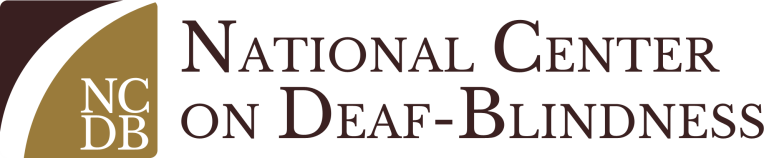 How to Make a Profile and Join the Family Engagement Group(It’s easy; we promise!)Go to nationaldb.orgClick on Make a Profile in the upper right-hand corner of the screen.Fill in the information requested and click on Create My Profile.You're in! Your name will appear at the upper right-hand corner of the site. Click on your name and then My Profile to visit your profile page.Optional: You can click Edit to edit your profile (write a bio, add additional contact information, change your notification preferences, etc.).  You can also click Update photo to upload a photo from your computer. Now you’re ready to join the Family Engagement Group!  In the main navigation bar at the top of the page, mouse over National Initiatives and click on Family Engagement.In the upper left-hand corner of the page, click Join Group.Now you are a member of the Family Engagement Group and can post to the forum. Remember, though, that this is a public group and posts can be read by anyone, so take care not to post personal details.The next time you come to the website, it is less complicated.  Just follow these steps:Click Login in the upper right-hand corner of the site, and enter the email address and password you used when setting up your profile.Your name will appear in the upper right-hand corner of the screen. Click on your name, and a menu will appear with all the groups you have joined.Click on Family Engagement to go directly to the group.